 TEMBISA CLINICAL RESEARCH SITE BEFORE CONSTRUCTION OF THE NEW SITE BEGAN IN 2011: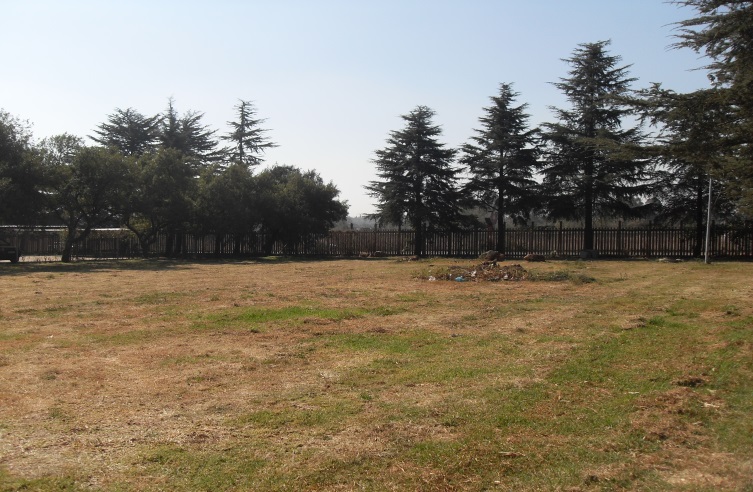 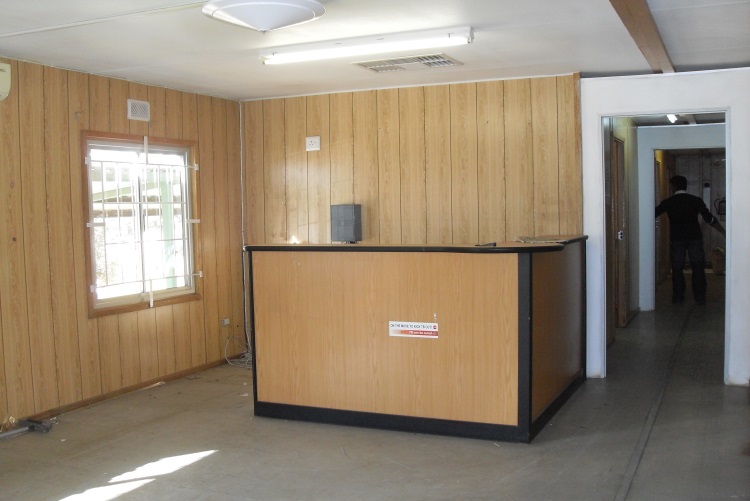 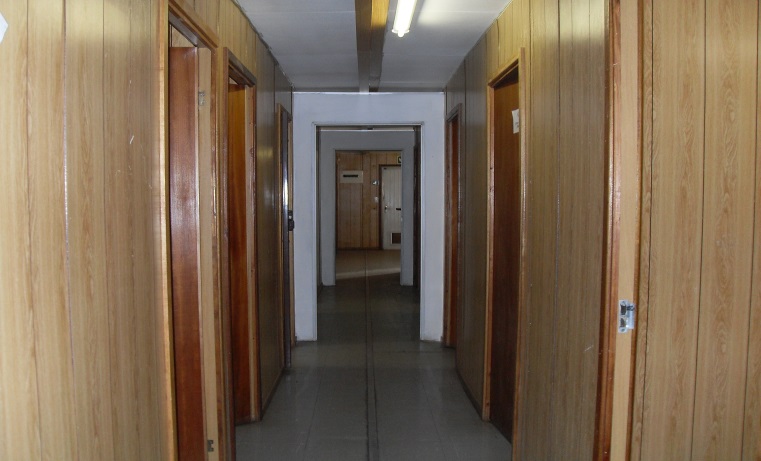 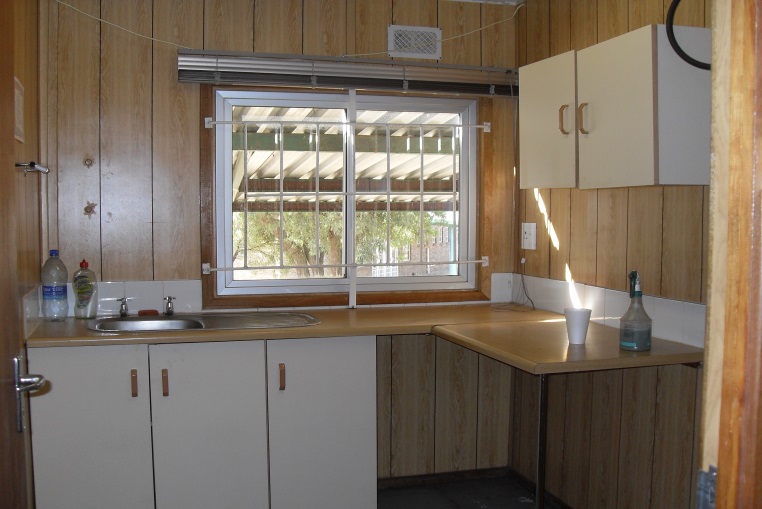 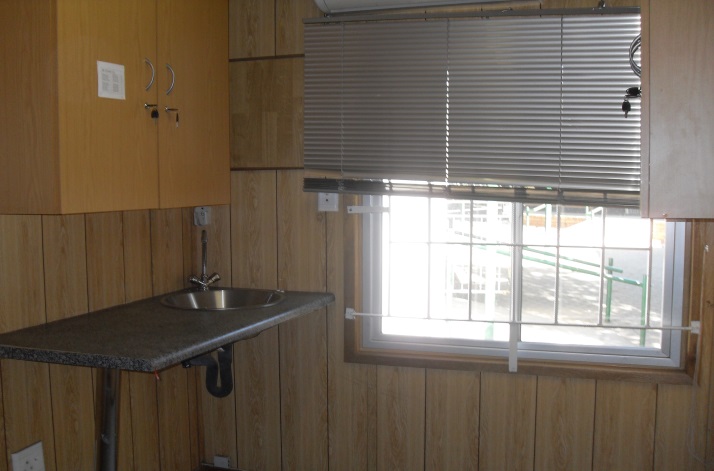 TEMBISA CLINICAL RESEARCH SITE AFTER CONSTRUCTION OF THE NEW SITE BEGAN IN 2011: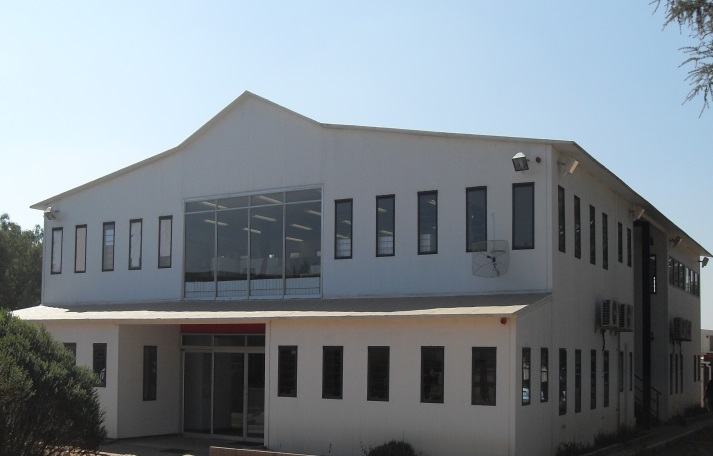 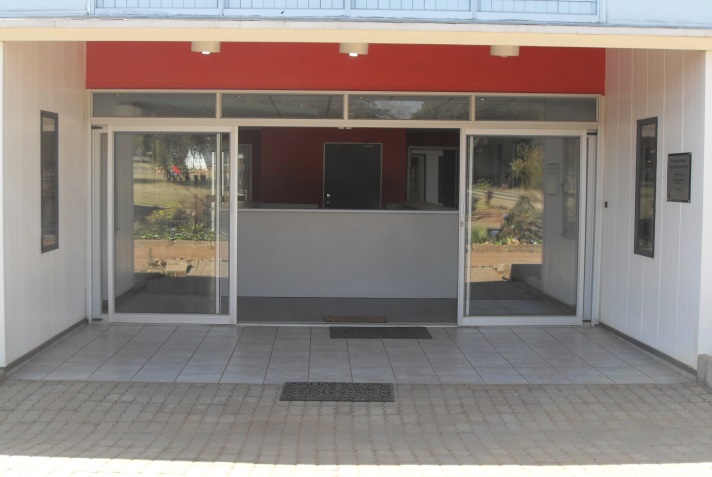 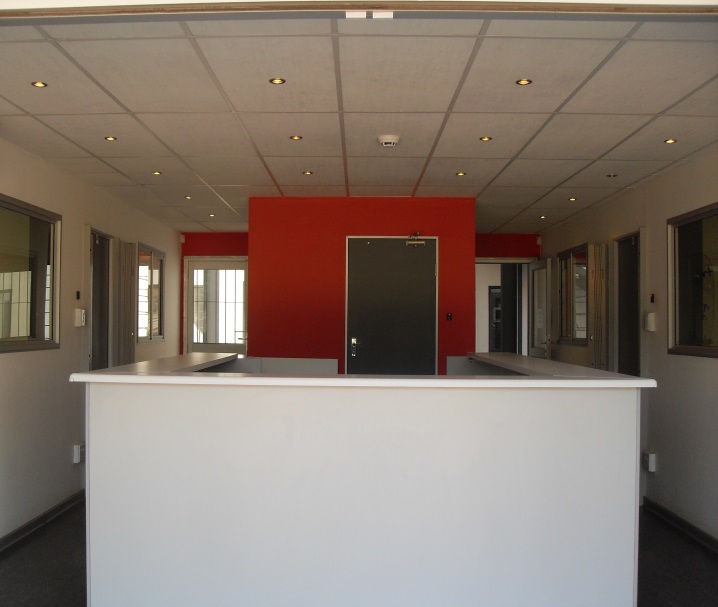 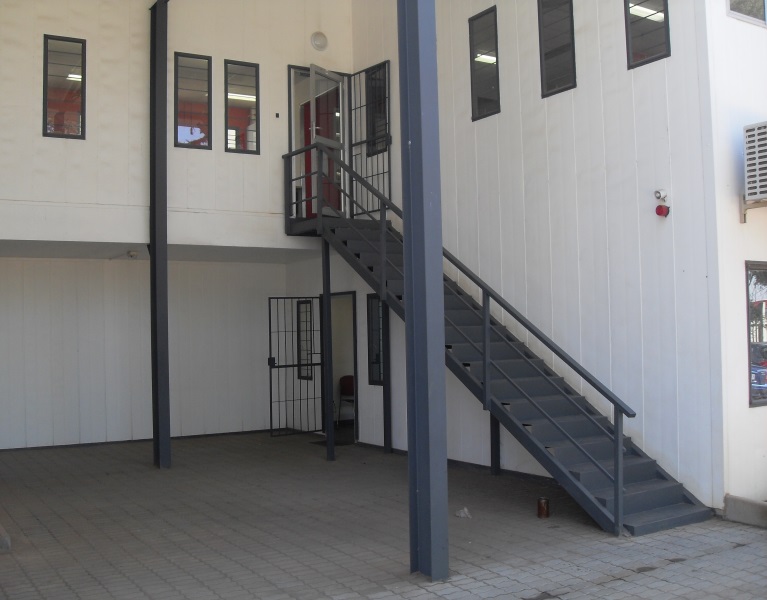 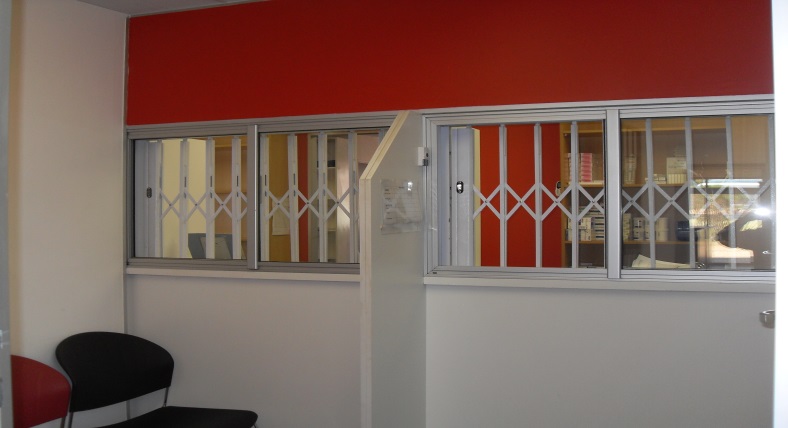 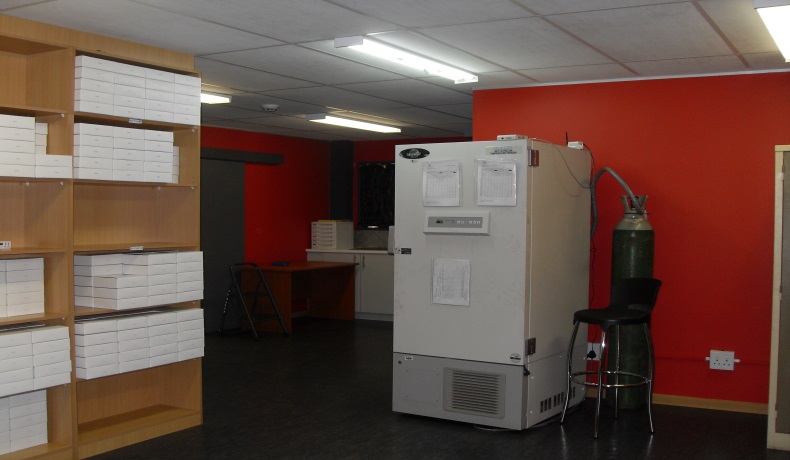 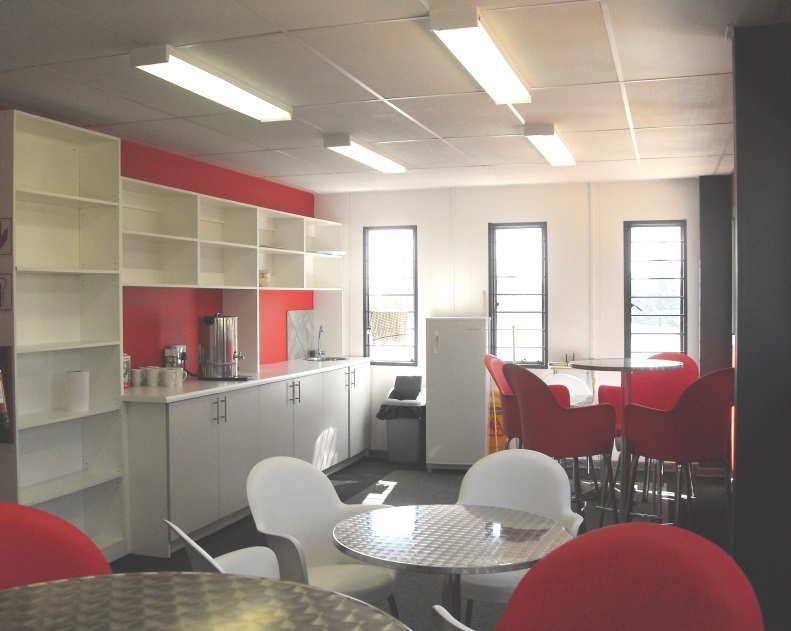 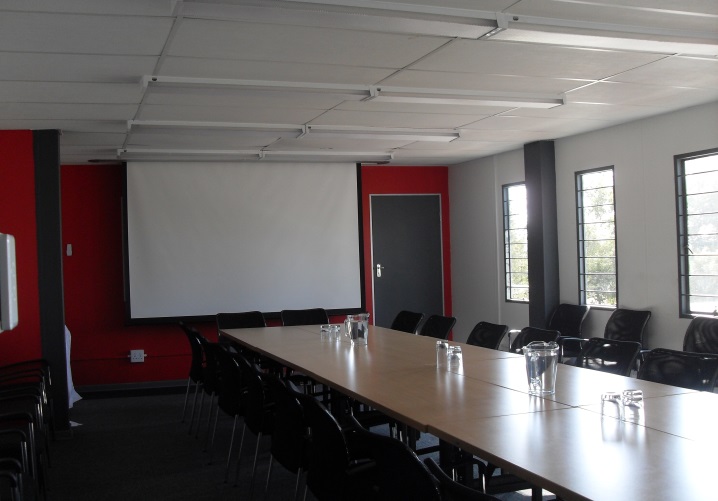 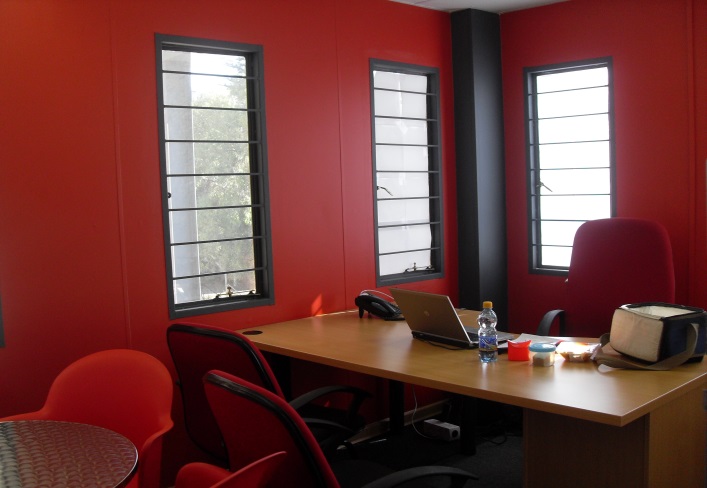 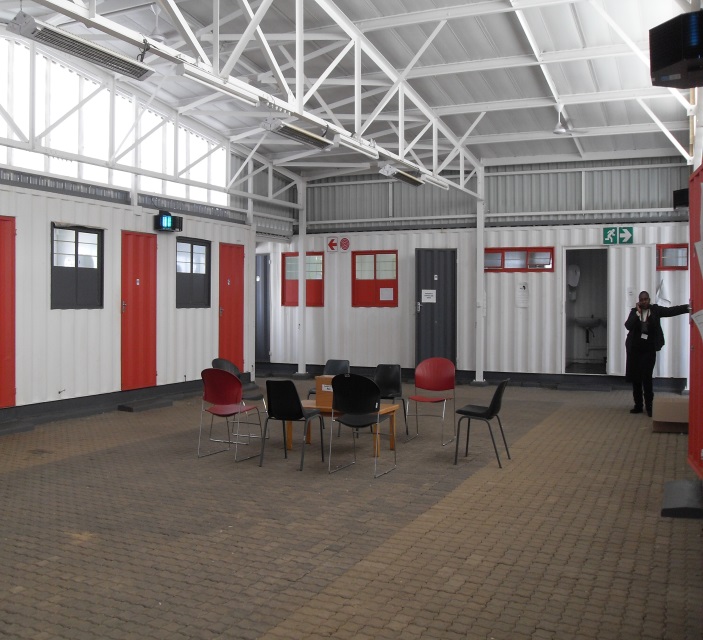 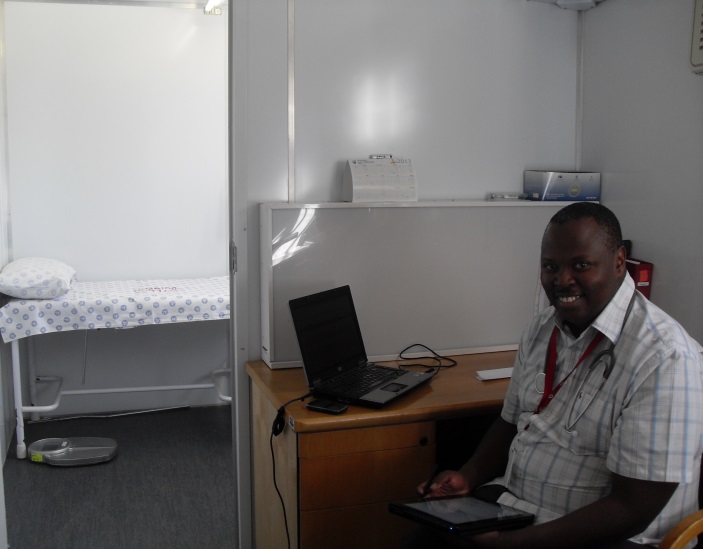 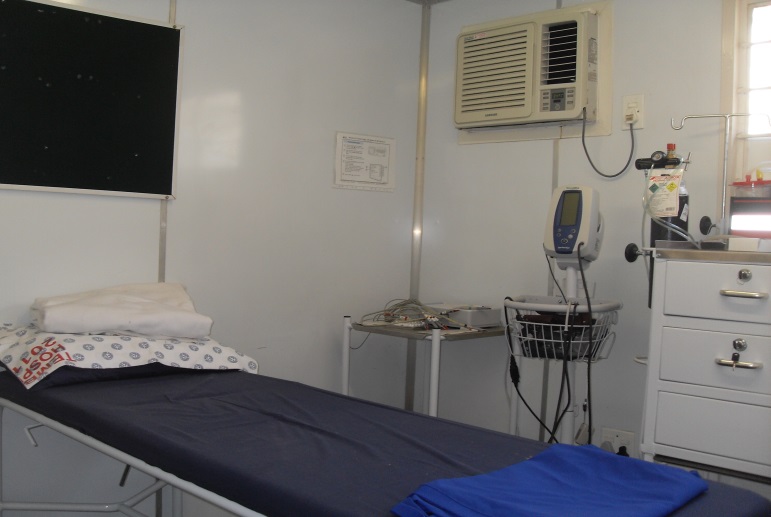 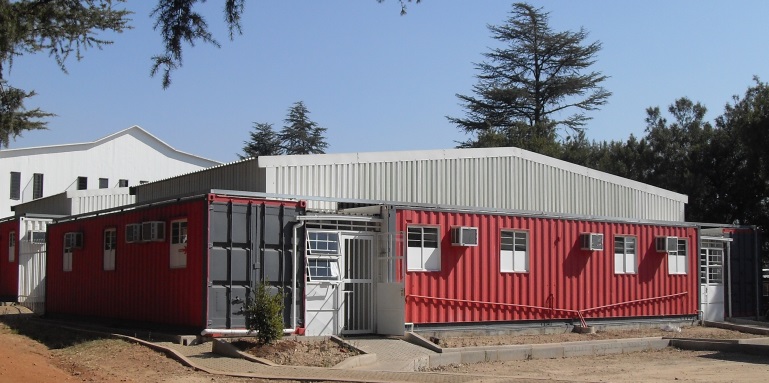 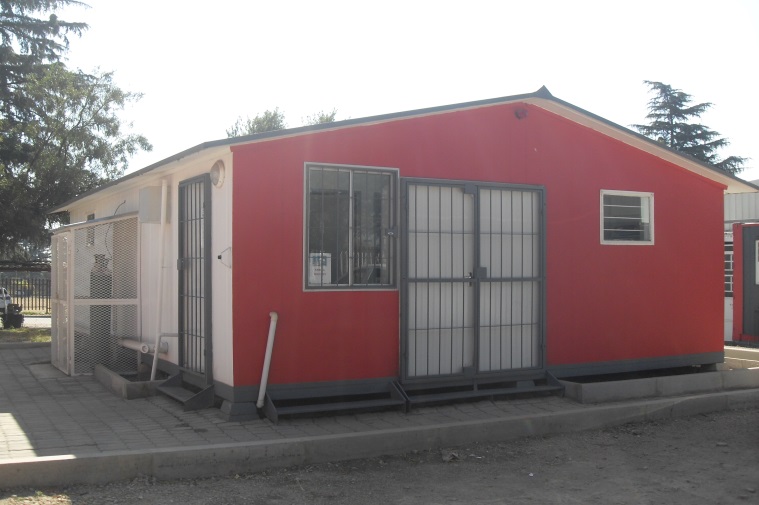 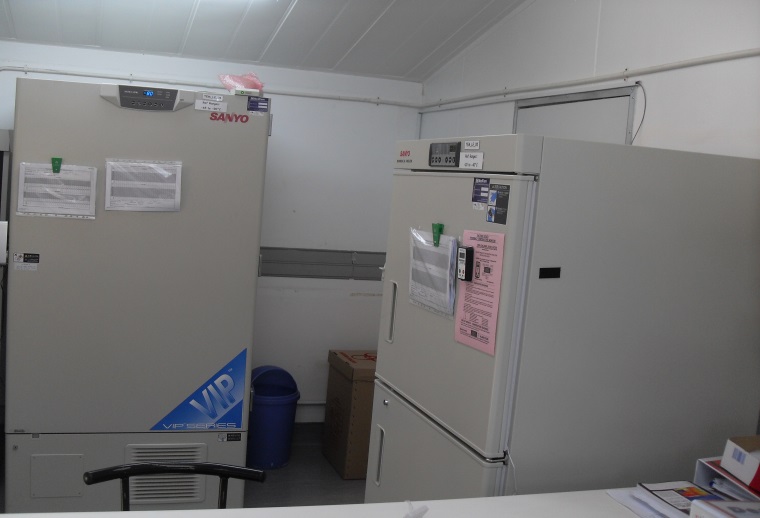 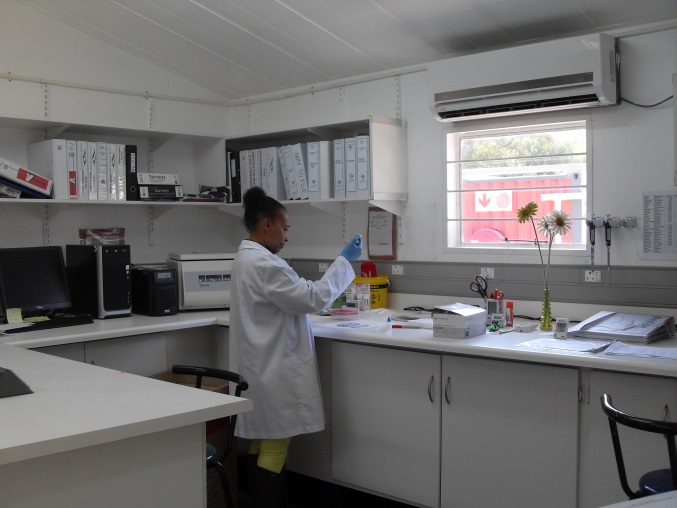 